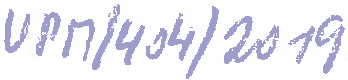 SMLOUVAo poskytování bezpečnostních služeb č. .........................	.Smluvní strany1.	Uměleckoprůmyslové museum v Prazese sídlem: IČO:zastoupená: bankovní spojení: číslo účtu:(dále jen „Objednatel")aListopadu2/2, Praha 1 Josefov, 11O 00 00023442PhDr. Helena Koenigsmarková, ředitelka česká národní banka20001-16337011/071O2.	INDUS PRAHA, spol. s r.o.se sídlem:	U Hostivařského nádraží 556/12, 102 00 Praha  1Ozapsaný u rejstříkového soudu v Praze, sp. zn.: C 188981 IČO:	242 1O 668DIČ:zastoupený: bankovni spojeni: číslo účtu:(dále jen „Dodavatel")CZ24210668Ing. Pavel Kudrna, jednatel ČSOB, a.s., Praha 4 256788639/0300(Objednatel a Dodavatel společně také jen „Smluvní strany")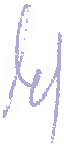 PreambuleSmluvní strany se v souladu se zněním § 1746 odst. 2 zákona é. 89/2012 Sb, občanský zákoník, ve znění pozdějších předpisů (dale jen „občanský zákoník"), dohodly, že se jejich závazkový vztah řídí tímto zákonem a dnešního dne, měsíce a roku uzavírají tuto smlouvu o poskytování bezpečnostních služeb (dále jen „Smlouva") .Tato   Smlouva   je   uzavírána   na   základě   výsledku   zadávacího   řízení   na   veřejnou   zakázku,,Poskytování bezpečnostních služeb v objektech Uměleckoprůmyslového musea  v Praze" (dále jen „Veřejná zakázka") ve zjednodušeném režimu dle§ 129 zákona č. 134/2016 Sb., o zadávání veřejných zakázek, ve znění pozdějších předpisů (dále jen „Zákon").I.Prohlášení DodavateleDodavatel prohlašuje, že splňuje veškeré podmínky a požadavky v této Smlouvě stanovené a je oprávněn tuto Smlouvu uzavřít a řádně plnit závazky v ní obsažené. Dodavatel prohlašuje, že je oprávněn vykonávat ostrahu majetku a osob na základě vydané koncesní listiny.li.Předmět SmlouvyPfedmětem této Smlouvy je závazek Dodavatele poskytovat služby a řádný výkon fyzické ostrahy, ochrany osob a majetku ve vybraných objektech ve správě Objednatele, popř. v jejich bezprostředním okolí, připojení poplachového zabezpečovacího a tísňového systému (dále  jen.PZTS") některých objektů Objednatele na pult centralizované ochrany (dále jen „PCO") Dodavatele a zároveň zajištění recepčních a kustodských služeb v některých z těchto objektů, a to v souladu s podmínkami stanovenými touto Smlouvou, zejména přílohou č. 2 a 4 Smlouvy (dále jen . Služby"). Objednatel se zavazuje za poskytováni Služeb Dodavateli  zaplatit sjednanou cenu dle čí. IV této Smlouvy.Fyzickou ostrahou, ochranou osob a majetku se rozumí zejména ochrana věcí movitých a nemovitých, prostor či jiných chráněných zájmů Objednatele, včetně ochrany zdraví a života zaměstnanců Objednatele a ostatních osob přítomných v objektech ve správě Objednatele či jiných předem určených prostorách, dozor nad instalovanými bezpečnostními prvky technické a režimové ochrany dle podmínek této Smlouvy (dále jen .Fyzická  ostraha"}.Bezpečnostní služby poskytované připojením PZTS objektu Objednatele na PCO spočívá:Přijímání a vyhodnocování poplachových zpráv PZTS.Přijímání a vyhodnocování zpráv o provozním stavu PZTS.Výjezd zásahové jednotky PCO k „narušenému" objektu, provedení fyzické prohlídky objektu (vnějšího pláště budovy) a identifikaci příčiny poplachu. Tato reakce platí i v případě, že jsou k PZTS připojena požární čidla.Zadržení osoby pří protiprávním jednání v objektu nebo v jeho těsné blízkosti a její předání Policii Ceské republiky.Oznámení o zjištění protiprávního jednání Policii Ceské republiky.Správu svěrených klíčů od objektů Objednatele.Vyrozumění odpovědné osoby Objednatele o „narušeni" objektu, v pfipadě narušení objektu, vyčkání do prfjezdu odpovědné osoby a Policie Ceské republiky, byla-li její přítomnost vyžádána.'Archivaci historie poplachových zpráv a zpráv o provozním stavu PZTS minimálně po dobu 3 měsíců.Recepční služba spočívá zejména v zajištění kontroly vstupu do střežených objektů, hlášení a evidenci návštěv, komunikaci s veřejností, v zajištění informačního servisu pro zaměstnance i návštěvníky střežených objektů Objednatele.Kustodská služba spočívá zejména v komunikaci s návštěvníky, zajišťování služeb pro návštěvníky objektů Objednatele a zajištěni bezpečnosti expozic v objektech Objednatele.Podrobné podmínky a povinnosti související s poskytováním Služeb budou stanoveny ve Směrnici pro výkon fyzické ostrahy, kterou Dodavatel předloží Objednateli k odsouhlasení do 10 dnů od podpisu této Smlouvy a která tvoří prílohu é. 2 této Smlouvy.Ill.Místo a doba plněniMístem poskytování Služeb jsou prostory Objednatele v objektech na následujících adresách:Dodavatel se zavazuje poskytovat Služby ode dne ukončení smlouvy o poskytováni bezpečnostních služeb se stávajícím dodavatelem; smlouva se stávajícím dodavatelem přitom může být ukončena výpovědí Objednatele, přičemž výpovědní lhůta činí 3 kalendářní měsíce, které počínají běžet prvním dnem následujícího měsíce poté, co byla výpověď doručena stávajícímu dodavateli.Poskytováni Služeb zajistí Dodavatel na stanovištích určených Objednatelem, v požadované době a požadovaným počtem pracovníků na jednotlivých pozicích. Informace o době, přesných stanovištích a počtu pracovníků na jednotlivých pozicích jsou uvedeny v příloze č. 3 této Smlouvy, která byla Dodavateli předána při podpisu Smlouvy a je z důvodu ochrany informací přílohou důvěrnou a neveřejnou.Specifikace pozic pracovníků a předpokládaný týdenní počet odpracovaných hodin jsou specifikovány v následující přehledové tabulce:10	Manažer kvality	Poloviční 	racovní úvazek	.3 5 Počet hodin týdně vztahující se ke každé pracovní pozici dle výše uvedené tabulky představuje předpokládaný počet hodin poskytnutých Služeb a odpovídá požadavkům stanoveným v příloze č. 3 této Smlouvy na jednotlivé pracovní pozice a stanoviště. Tyto požadavky mohou být ze strany Objednatele upraveny (navýšeny či sníženy) s ohledem na aktuální provozní potřeby (např. během krátkodobých výstav Objednatele a při akcích pořádaných Objednatelem týkajících se konání společenských, kulturních a komerčních aktivit), a to nejpozději 2 pracovní dny před požadovanou změnou. Plsemný pokyn Objednatele ke změně musí obsahovat datum, období pro zajištění poskytnutí Služeb, počet pracovníků na jednotlivých pozicích či jinak vymezenou specifikaci změny, včetně požadavků na jednotlivá stanoviště. Písemný pokyn bude doručen na e-mailovou adresu Dodavatele uvedenou v článku 11.1 této Smlouvy. Dodavatel jepovinen nejpozději následujlcí pracovní den po doručení písemného pokynu Objednateli potvrdit připravenost změnu provést.IV.Cena4.1  Cena za 1 hodinu poskytování Služeb pracovníky na jednotlivých pozicích je uvedena v prrloze č. 1 této Smlouvy.v.Platební podmínkyOdměna za poskytování Služeb dle této Smlouvy bude hrazena na základě daňového dokladu (faktury) vystaveného Dodavatelem. Daňový doklad bude vystavován vždy po uplynutí předchozího kalendářního měsíce, ve kterém byly Služby poskytovány.Faktura musl mít náležitosti daňového dokladu podle přlslušných právních předpisů, zejména pak zákona o dani z přidané hodnoty a zákona o účetnictví v platném znění.Splatnost faktury je třicet (30) kalendářních dnů ode dne jejího doručeni Objednateli. Faktura se považuje za uhrazenou dnem odepsáni příslušné částky z bankovního účtu Objednatele. Dodavatel bude zasílat veškeré faktury včetně výkazu činností elektronicky na adresu: kulik@upm.cz.Objednatel je oprávněn před uplynutím lhůty splatnosti vrátit Dodavateli bez zaplacení fakturu, která neobsahuje požadované náležitosti a nebo obsahuje nesprávné údaje. Vrácením faktury přestává běžet původní lhůta jejf splatnosti a běží znovu nová lhůta splatnosti dle článku 5.3 Smlouvy ode dne doručení opravené faktury Objednateli.Smluvnl strany se dohodyl , že se nepřipouští zálohová fakturace.Nedílnou součástí faktury bude výkaz činnosti s počtem odpracovaných hodin pracovníky Dodavatele dle jednotlivých pozic v příslušném kalendářnlm měsíci odsouhlasený Objednatelem. Dodavatel  je povinen  zaslat  výkaz  činnosti  s počtem  odpracovaných  hodin v príslušném kalendářnlm měsíci do 3 pracovních dnů po skončení kalendářního měsíce, a to na e-mailovou adresu Objednatele uvedenou v čl. 11.1 této Smlouvy. Objednatel se zavazuje odsouhlasit či zaslat s odůvodněnlm  Dodavateli  zpět k přepracování  výkaz činností,  a to do  3 pracovních dnů od jeho obdržení.K fakturované celkové odměně za jeden měsíc, která bude odpovídat schválenému výkazu činnosti, bude připočtena DPH v příslušné výši v souladu s právními předpisy platnými v době fakturace.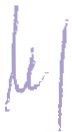 5. 8  Cena  za Služby se dohodou Smluvních  stran stanovuje jako cena smluvní a nejvýše přípustná,   pevná   po   celou   dobu   platnosti   této   Smlouvy   a   je   dána   cenovou   nabídkou   Dodavatele a obsahuje veškeré náklady spojené s komplexním prováděním Služeb (včetně zaškolování pracovníků Dodavatele či plnění jiných povinností z této Smlouvy vyplývajících) a  zohledňuje  veškerá rizika a vlivy během poskytování Služeb s výjimkou změny sazby DPH. V  ceně  jsou zahrnuty  veškeré  náklady  Dodavatele  související  s komplexním  zajištěním  poskytování Služeb,které jsou předmětem této Smlouvy a požadavků Objednatele stanovených v této Smlouvě, zejména příloze č. 2 a 4.5.9    Poskytování  Služeb ze strany Dodavatele nesmí vést k nedodržování povinností vyplývajících  z předpisů práva životního prostředí, sociálních nebo pracovněprávních předpisů nebo kolektivních smluv vztahujíclch se k předmětu plněni veřejné zakázky (a to zejména ve  smyslu§ 48 odst. 5 písm. a) Zákona).VI.Povinnosti  DodavateleDodavatel je povinen zajistit, aby se pracovníci Fyzické ostrahy seznámili s vystavenými uměleckými díly (,,exponáty") ve stálých expozicích a v krátkodobých výstavách ke dni zahájeni poskytováni Služeb podle písemných lokačních seznamů sestavených podle umístění exponátů za účelem zjištěni stavu exponátů dle tohoto odstavce. V lokačních seznamech  bude uveden   u každého exponátu kód jeho umístěni, příjmení a jméno autora, název díla, evidenční číslo. jeho pojistná hodnota a druh předmětové ochrany. Lokační seznamy budou zpracovány odděleně pro obrazy, grafiku a kresbu a trojrozměrné exponáty, a to odděleně pro každý výstavní prostor. Tyto lokační seznamy budou součásti předání každého objektu Dodavateli. Objednatel písemně oznámí jakékoliv plánované změny v konfiguraci vystavených uměleckých děl  nejméně  s  jednodenním  předstihem  vedoucímu  ochrany  objektu  a  posléze  zabezpečí i aktualizací lokačního seznamu. Provedení kontroly exponátů dle příslušného lokačního seznamu je Dodavatel povinen provést prostřednictvím příslušného pracovníka Fyzické ostrany každý den před otevřením a zároveň po uzavření expozice, zpravidla při výměně směny tak, aby bylo zajištěno, že každá kontrola bude provedena jiným pracovníkem. Pracovník, který kontrolu provedl, je zároveň povinen provést záznam o kontrole včetně případných zjištěných nedostatků do Knihy služeb dle této Smlouvy.Dodavatel je povinen postupovat při plnění této Smlouvy svědomitě, v požadovaném rozsahu. rádně a včas, a s řádnou a odbornou péčí odpovídajicí sjednaným podmínkám zajišťováni Fyzické ostrahy a ochraňovat majetek Objednatele před odcizením, poškozením, zničením nebo zneužitím a ochraňovat osoby v objektech Objednatele. Dodavatel je povinen pověřit plněním závazků z této Smlouvy pouze pracovníky, kteří jsou k tomu odborně způsobilí a řádně vybavení dle požadavků stanovených v technické specifikaci Služeb, která je prílohou č. 4 této Smlouvy. Dodavatel potvrzuje, že Objednatel mu přeď podpisem této Smlouvy předal všechny podklady nutné k řádnému poskytnutí Služeb. Dodavatel je povinen při poskytování Služeb včas písemně upozornit Objednatele na zřejmou nevhodnost jeho pokynů, jejichž následkem může vzniknout škoda nebo porušení obecně závazných právních předpisů. Pokud Objednatel navzdory tomuto upozornění trvá na svých pokynech, Dodavatel neodpovídá za škodu vzniklou v této příčinné souvislosti.5_3 Po celou dobu plnění této Smlouvy Dodavatel  zodpovídá  za dodržování  bezpečnosti  a ochrany zdraví při práci a dodržování příslušných ustanoveni zákoníku práce  u  svých  zaměstnanců.  Stejně tak zodpovídá i za dodržování požární ochrany a protipožární prevence při plnění této Smlouvy.Dodavatel se zavazuje, že při své činnosti bude dbát, aby nebyla poškozena dobrá obchodní pověst a obchodní  firma Objednatele.  Při poskytování  Služeb musí Dodavatel  vždy  sledovatzájmy  Objednatele.  Dodavatel  se  zavazuje  nevyvíjet  jakékoliv  aktivity,  a  to  jak  přím,o   takzprostředkovaně, které jsou v rozporu se zájmy Objednatele ve všech oblastech jeho činnosti.Dodavatel není oprávněn použít ve svých dokumentech. prezentacích či reklamě odkazy na obchodní firmu  Objednatele  nebo  jakýkoliv  jiný  odkaz,  který  by  mohl  byť  i  nepřímo  vést k identifikaci Objednatele, bez předchozího písemného souhlasu Objednatele. Výše uvedeným omezením  není  dotčena  možnost  Dodavatele  uvádět  činnost  dle  této  Smlouvy  jako  svoureferenci ve svých nabídkách v zákonem stanoveném ;ozsahu, popřípadě rozsahu stanoveném Objednatelem.Jestliže vznikne na straně Dodavatele stav ovlivněný vyšší mocí, Dodavatel bez zbytečného odkladu písemně uvědomí Objednatele e-mailem na adresu uvedenou v čl. 11.1 této Smlouvy o takových podmínkách a jejich příčině. Pokud není jinak stanoveno písemně Objednatelem, bude Dodavatel  pokračovat  v  realizaci  svých  závazků  vyplývajících  ze  smluvního  vztahu  v rozsahu svých nejlepších možností a schopností a bude hledat alternativní prostředky pro realizaci té části plněnl, kde brání vyšší moc.Pokud by podmínky vyšší moci trvaly déle než 90 dní, je Objednatel oprávněn od Smlouvy odstoupit. Pro účely této Smlouvy „vyšší moc" znamená událost, která je mimo kontrolu Smluvní strany, nastalou po podpisu této Smlouvy, kterou nebylo možno předvídat, ke které došlo bez jej/ho zavinění, pokud nebyla způsobena její chybou či nedbalostí. Takovými událostmi se rozumí zejména války a revoluce, přírodní katastrofy, epidemie, karanténní omezení. Veškerá komunikace na základě této Smlouvy je činěna písemně, není-li touto Smlouvou stanoveno jinak.Dodavatel je zejména povinen:provádět Fyzickou ostrahu objektu na stanovištích v požadovaném rozsahu a za podmínek stanovených touto Smlouvou;zajišťovat služby Velínu ostrahy Operačních středisek a zásahové jednotky, které jsou vybudované u Objednatele. Operační střediska zajištují objekty: Historická budova. Centrální Depozitář a Dům u černé Matky Boží uvedené v čl. 3.1 této Smlouvy. Zásahová jednotka zajišťuje činnosti pro objekt Historické budovy uvedené v čl. 3.1 této Smlouvy. Operační středisko dohlíží na instalované systémy PZTS, CCTV, EKV, EPS, MaR, neprodleně reaguje na poplachové signály a zajišťuje adekvátně rychlý zásah prostřednictvím pracovníků ostrahy/ zásahové jednotky.zajišťovat služby PCO střediska a zásahové jednotky PCO, které jsou vybudované u Dodavatele . PCO  a  zásahová  jednotka  PCO zajišťuje činnosti pro objekty:  Dům  u č erné Matky Boží a Galerii Josefa Sudka uvedené v él. 3.1 této Smlouvy. PCO dohlíží na instalované systémy PZTS, neprodleně reaguje na poplachové signály a zajišťuje adekvátně rychlý zásah prostřednictvím zásahové jednotky PCO. Dodavatel je povinen pro účely poskytování Služeb zásahové jednotky PCO disponovat zásahovým vozidlem;provádět podle požadavků Objednatele Fyzickou ostrahu sbírkových předmětů vystavených ve stálých expozicích a výstavách v jeho prostorách, v době jeho otevření pro veřejnost, za účelem jejich ochrany před odcizením, zničením či poškozením; provádět pravidelnou kontrolu reálného stavu všech exponátů ve výstavních prostorech odpovědnou osobou, a to před otevřením a po uzavření prostorů pro veřejnost;zajistit ochranu dalších movitých věcí a majetku Objednatele, majetku třetích osob (např. nájemců), majetku zaměstnanců a externích spolupracovníků;zaškolit všechny pracovníky pro konkrétní pozici na své náklady v minimálním rozsahu 1 směny;zajistit zvláštní požadavky Objednatele na bezpečnostní přepravy nebo doprovody při přepravě finančnlch hotovosti, cenností nebo sbírkových předmětů v konkrétních případech;zajistit pro každý střežený objekt, kde bude služba se zbrani, dodání vybíjecího zařízeni dle§ 39 odst. 1 písm. d) bod 3. zákona č. 119/2002 Sb., o střelných zbraních a střelivu (zákon o zbraních), ve znění pozdějších pfedpisů;každou směnu při výkonu služby se zbraní obsadit alespoň jedním pracovníkem, který bude vykonávat činnost Zbrojíře dle zákona č. 119/2002 Sb.;6.8.1O zajistit činnosti spojené s provozem vrátnice nebo recepce, tj. režim vstupu a kontroly osob, režim vjezdu a kontroly vozidel, režim návštěv, režim pohybu věcí a materiálu do/z objektu, klíčový režim, kontrolní obchůzkovou činnost. poskytování informaci návštěvníkům, vyřizování telefonických dotazů, případně další činnosti podle požadavků)	Objednatele;zajistit činnosti spojené s obsluhou systémů technické ochrany (tj. mechanických zábranných prostředků, poplachového zabezpečovacího a tísňového systému, kamerového systému a systému kontroly vstupů), rovněž obsluhu elektrické požární signalizace, obsluhu stabilního hasicího systému a kontrolu systému Měření a Regulace. Dodavatel je povinen zajistit odborné školení na obsluhu zmíněných systémů všech pracovníků se systémy manipulujících;neprodleně reagovat na poplachové signály poplachových systémů, součinnost se složkami integrovaného záchranného systému, plnit hlásnou povinnost, vést záznamy o průběhu služby a ostatní požadované záznamy a evidence v Knize služeb:zajišťovat vybrané činnosti na úseku požární ochrany v souladu s platnou legislativou (např. preventivní požární hlídku);evidovat závady na technickém zařízení Objednatele a požadovat jejich odstraněni prostřednictvím odpovědné osoby Objednatele;vést písemnou  evidenci o průběhu  služby  dle požadavků  stanovených v příloze  č.  2 k této Smlouvě:pracovníky vystrojit služebním stejnokrojem, identifikační kartou s fotografii a osobním číslem bezpečnostního pracovníka; vzhled stejnokroje vč. doplňků musí být konzultován s Objednatelem a musí odpovídat popisu v technické specifikaci Služeb, která je přílohou č. 4 této Smlouvy, Objednatel si vyhrazuje právo za dobu účinnosti Smlouvy vyžadovat od Dodavatele změnu stejnokrojů pracovníků na všech pozicích tak, aby byl stejnokroj v souladu s aktuální vizuální identitou Objednatele.zajistit výkon Fyzické ostrahy bezúhonnými pracovníky, přičemž bezúhonnost pracovníků musí být na vyžádání Objednateli nejpozději do 5 pracovních dnů doložena výpisem z rejstříku trestů.dnem zahájení poskytování Služeb zavést Knihu služeb a tuto vést čitelně a v souladu se stanovenými požadavky po celou dobu trvání této Smlouvy. Do Knihy služeb budou zapisovány všechny skutečnosti a zjištění podstatné pro poskytování Služeb, zejména jména pracovníků vykonávajících Fyzickou ostrahu, začátek a konec výkonu ostrahy na dané směně a průběh služby. Dále začátek a konec vzdálení se z určeného stanoviště dle přílohy č. 3 této Smlouvy v důsledku plnění zvláštních úkolů či kontrolní obchůzky, vzniklé mimořádné události, čas a obsah přijatých opatřeni, další zjištění, návrhy apod. Knihu služeb předkládá Vedoucí ochrany objektu odpovědné (pověfené) osobě Objednatele ke kontrole, na vyžádáni bezodkladně a v případě mimořádné události bezodkladně sám předložení iniciuje. Všechny již vyplněné knihy budou po celou  dobu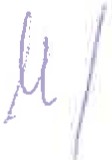 plnění zakázky archivovány. V případě ukončení této Smlouvy budou na vyžádáni Objednateli předloženy za účelem vypofádání závazků..6 8. 1 9 provádět kontrolu výkonu Fyzické ostrahy nepravidelně, každé stanoviště Fyzické ostrahy musí být kontrolováno nejméně 1x týdně Manažerem kvality. Nejméně polovinakontrol musí být provedena v „mimoprovozní" době. Záznam o kontrole, včetně zjištění zapíše do Knihy služeb.6.8.20 zajistit vystrfdání pracovníka na kterékoli pozici do 1 hodiny od vyžádání odpovědnou osobou Objednatele, která požádá odpovědnou osobu Dodavatele, na základě zjištění nedostatků ve výkonu služby (např. požití (vliv) alkoholu nebo jiných návykových látek pracovníkem na směně nebo před jejím nástupem, hrubé chování k zaměstnacům Objednatele, návštěvám nebo k veřejnosti; neprovedení obchůzky nebo nedůsledné provádění  výkonu Fyzické ostrahy,  porušování  předpisů k zajištění bezpečnosti prácea požární ochrany). V případě opakovaného porušování povinností má Objednatel právo od Smlouvy odstoupit.Pracovníci Dodavatele na všech pozicích jsou povinni ve všech prováděných činnostech aktivně prosazovat pravidla ochrany životního prostředí a pravidla bezpečnosti a ochrany zdraví při práci.Dodavatel  je dále povinen:zajišťovat  plnění  všech  činností  dle  předmětu  Smlouvy  pracovníky  způsobilými  k výkonu své činnosti dle příloh této Smlouvy, za které nese Dodavatel plnou odpovědnos;tupozornit Objednatele na potenciální rizika vzniku škod;podrobit se externímu bezpečnostnímu auditu auditora, který se prokáže plnou mocí Objednatele, umožnit auditorovi(ům) kontrolu Knihy služeb (čl. 6.8.17 této Smlouvy);provést bezpečnostní audit Fyzické ostrahy k tomu určenou osobou Dodavatele minimálně jednou ročně a predložit Objednateli zprávu o výsledku auditu;plnit opatření stanovená touto Smlouvou, zejména přílohou č. 2 při vzniku mimořádných událostí jako je havárie vody, záplavy, výpadky elektrické energie apod.;splnit mimořádný písemný pokyn odpovědné osoby Objednatele dle podmínek stanovených přílohou č. 2 této Smlouvy;6.1O.7 ve spolupráci s Objednatelem zajistit, aby odpovědná osoba Dodavatele proškolila všechny pracovníky Dodavatele z bezpečnosti práce a požární ochrany v daném objektu, dále  z místních  bezpečnostních  predpisů  (vnitřních  norem  Objednatele) a provozních řádů objektů Objednatele a prováděla periodická (roční) školení těchto pracovníků, aby pracovníci Dodavatele na všech pozicích dodržovali platné právní předpisy k zajištění bezpečnosti práce a požární ochrany, včetně místních bezpečnostních předpisů (vnitřních norem Objednatele), a provozních řádů objektů Objednatele, s nimiž byli řádně seznámeni, aby se pracovnici Dodavatele na všech pozicích podrobili na vyzvání oprávněného zaměstnance Objednatele dechové zkoušce nebo lékarskému vyšetření ke zjištění přítomnosti alkoholu nebo jiných návykových látek v organizmu. K plnění povinnosti dle tohoto odstavce jsou zaměstnanci nebo jiné osoby Dodavatele povinni při kontrolách a činnostech souvisejících se  zajištěním  bezpečnosti  a ochrany  zdraví  pri  práci  spolupracovat s oprávněnými zaměstnanci Objednatele a řídit se jejích pokyny;6.10.8 na vyzvání Objednatele doložit, že všichni pracovníci Dodavatele byli proškoleni odpovědnou osobou Dodavatele v rozsahu dle přílohy č. 2 a 4 k této Smlouvě;6.1 0 .9     dodržovat  provozní  řády  objektú,  ve  kterých  vykonává  činnosti  dle  této  Smlouvy; provozní fády budou Dodavateli předány při pfedání objektů.  Dodavatel  podpisem  stvrdí, že mu tyto řády byly Objednatelem  poskytnuty  a že se s těmito řády   seznámil;6.10.1O před zahájením poskytování Služeb dle této Smlouvy dodat jména všech pracovníků  na nepřetržitě obsluhovaných pracovištích a u nových vždy před nástupem na danou pozici pro účely vytvořeni komunikačních prostředků s Policii ČR.V případě, že Dodavatel použije byt' i jen k plnění určité části předmětu této Smlouvy poddodavatele, odpovídá Dodavatel za plnění poskytnuté poddodavatelem tak, jako by toto plnění poskytoval Dodavatel sám. Všichni zaměstanci poddodavatele musí bez rozdílu splňovat všechny podmínky stanovené touto Smlouvou pro pracovníky Dodavatele.Změna poddodavatele oproti seznamu poddodavatelů, který tvoří přílohu č. 5 této Smlouvy, či rozsahu jeho využití podléhá předchozímu písemnému souhlasu Objednatele. Pokud prostřednictvím poddodavatele prokazoval Dodavatel v rámci zadávacího řízení na VeFejnou zakázku kvalifikaci, musí poddodavatel, který původního poddodavatele nahrazuje, požadavek na kvalifikaci splňovat.Dodavatel zajistí plnění předmětu této Smlouvy prostřednictvím osoby na pozici Manažera kvality, který bude jednat s Objednatelem, zajistí školení, výcviky, neustálou kontrolu kvality prováděného předmětu  plnění,  kontrolní  a  metodickou  činnost  a  další  služby  spojené   s plněním předmětu této Smlouvy. Dodavatel je povinen zajistit, aby se Manažer kvality podílel na poskytování jemu svěřených činností v rozsahu plného pracovního úvazku, tj. výhradně pro Objednatele. Pozice bude obsazena osobou uvedenou při podání nabídky. Cena za tohoto pracovníka nebude zvlášť účtována.Manažerem kvality je v souladu s nabídkou Dodavatele na Veřejnou zakázku Miroslav Holeček.Dodavatel zajistí plnění předmětu této Smlouvy prostřednictvím osoby na pozici Manažera zakázky, který bude jednat s Objednatelem s bude odpovědný za zajištěni veškerých provozních záležitostí související s poskytováním Služeb. Dodavatel je povinen zajistit, aby se Manažer zakázky podílel na poskytování jemu svěřených činností v rozsahu plného pracovního úvazku, tj. výhradně pro Objednatele. Pozice bude obsazena osobou uvedenou při podání nabídky. Cena za tohoto pracovníka nebude zvlášť účtována.Manažerem zakázky je v souladu s nabídkou Dodavatele na Veřejnou zakázku David Cihovský.Dodavatel se zavazuje, že Služby, které je povinen dle této Smlouvy a jejích príloh plnit Manažer zakázky a Manažer kvality bude Dodavatel poskytovat prostřednictvím členů realizačního týmu, jehož členové prokazovali splnění technické kvalifikace v rámci nabídky na Veřejnou zakázku. Změna obsazení realizačního týmu je možná výhradně se souhlasem Objednatele, přičemž nový člen realizačního týmu musí splr'\ovat kvalifikaci kladenou na nahrazovaného člena týmu v zadávací dokumentaci na Veřejnou zakázku a nesmí mít vliv na celkové hodnocení nabídek Veřejné zakázky.VII.Práva  a povinnosti ObjednateleObjednatel se zavazuje vyčlenit pro pracovníky Dodavatele na všech pozicích prostory zařízené pro poskytování Služeb včetně příslušného sociálního zázemí.Objednatel se zavazuje zajistit Dodavateli telefonní spojení na kontaktní (odpovědné) osoby Objednatele  a dále na Policii CR s právem vést hovory  v nezbytném  rozsahu. V případě  zjištěnipoužití telefonického spojení nad tento rámec je Objednatel náklady na hovorné oprávněn fakturovat Dodavateli a ten je povinen tyto uhradit.7. .3Objednatel   je  povinen   poskytovat  ke  splnění   smluvních   závazků   Dodavateli  potřebnou s ou činnost, zejména tim, že odpovědnou osobu Dodavatele bude včas informovat o všech mimořádných událostech, organizačních změnách, poznatcích z kontrolní činnosti, podnětech vlastních zaměstnanců a dalších skutečnostech významných pro plnění predmětu Smlouvy.Objednatel je oprávněn provádět kontrolu poskytování Služeb, zejména výkonu Fyzické ostrahy nepravidelně a na každém stanovišti Fyzické ostrahy dle pFílohy č. 3 této Smlouvy samostatně. Záznam o kontrole, včetně zjištění, zapíše do Knihy služeb.Objednatel se zavazuje poskytnout Dodavateli veškeré jemu známé informace o střeženém objektu  (objektech),  o  specifikacích  či  zvláštnostech,  které  mohou  mít  vliv  na  řádné  plnění předmětu  Smlouvy.Objednatel je povinen včas a řádně dle svých možností provést taková opatfení, která sniží nebo zcela vyloučí rizika, na která upozornil Dodavatel dle čl. 6.10.2 této Smlouvy.VIII.Smluvní pokuty1. Smluvni strany se dohodly,  že v případě  prokazatelného porušení  ustanovení  této Smlouvy  nebo jejích příloh je Objednatel  oprávněn  uplatnit  na Dodavateli  následující  smluvní pokuty v případě každého jednotlivého porušení:neoprávněná a neodůvodněná manipulaces ma·etkem Ob'ednatele	20 000,- KčSmluvní pokuty a vyúčtování úroku z prodlení jsou splatné do deseti (10) dnů ode dne doručení výzvy k jejich zaplaceni povinné Smluvní straně.Smluvní strany se dohodly, že v případě prodlení Dodavatele s úhradou smluvní pokuty je Objednatel oprávněn účtovat Dodavateli úrok z prodlení ve výši 0,02 % z dlužné částky  za každý den prodlení.Smluvní strany výslovně souhlasí, že Objednatel je oprávněn požadovat náhradu škody vzniklé z porušení povinnosti, ke které se smluvní pokuta vztahuje, a vylučují použití ustanovení § 2050 občanského zákoníku.IX.Odpovědnost za škoduDodavatel a Objednatel odpovídají za škodu, jež vznikla druhé Smluvní straně porušením jejích povinností stanovených touto   Smlouvou   nebo   obecně   závaznými   právními   předpisy.  Na odpovědnost za škodu a náhrady škod se vztahují ustanovení § 2894 - § 2971 občanského zákoníku. Obě  smluvní  strany  se  zavazují  vyvinout  maximální  úsilí  k předcházení  škodám a k minimalizací již vzniklých škod.Dodavatel se zavazuje mít v celém rozsahu předmětu plnění této Smlouvy, vyjma činnosti spočívající v přepravě hotovostí. po celou dobu trvání této Smlouvy uzavřenu v postaveni pojištěného pojistnou smlouvu s pojišťovnou na pojištění odpovědnosti za škody způsobené při výkonu činnosti dle této Smlouvy nebo platny pojistný certifikát ve výši 100 mil. Kč (slovy: sto miliónů korun českých} za jednu škodnou událost a se spoluúčastí Dodavatele z této pojistné smlouvy maximálně 500 000 Kč (slovy: pět set tisíc korun českých). Objednatel požaduje předložení pojistné smlouvy dle předchozí věty před podpisem této Smlouvy a dále kdykoliv po dobu jejího trvání do 5 pracovních dní ode dne doručení výzvy Dodavateli.V případě změn v pojištění je Dodavatel povinen bezodkladně předložit Objednateli originál nebo ověřenou kopii dokladu o uzavření nové pojistné smlouvy. případně jejího dodatku.Porušení povinnosti dle čl. 9.2 a čl. 10.3 této Smlouvy se považuje za podstatné porušení Smlouvy na straně Dodavatele.Náklady na pojištěni nese Dodavatel a má je zahrnuty ve sjednané úplatě za splnění předmětu Smlouvy.Dodavatel se zavazuje uplatnit veškeré pojistné události související s poskytováním Služeb dle této Smlouvy u pojišťovny bez zbytečného odkladu.X.Ochrana důvěrných informací a obchodního tajemstvíSmluvní strany se vzájemně zavazují, že budou chránit a utajovat před třetími osobami důvěrné informace a skutečnosti tvořící obchodní tajemství (dále jen souhrnně „důvěrné informace"), které byly vzájemně Smluvními stranami poskytnuty s odkazem na tuto Smlouvu. Důvěrnými informacemi jsou informace, u kterých lze vzhledem k jejich povaze předpokládat, že se nejedná o veřejně známé informace, které se týkají Smlouvy a jejího plnění, smluvních stran, či se jedná o informace, pro nakládání s nimiž je stanoven právními předpisy zvláštní režim ochrany. Jestliže si Smluvní strany vzájemně poskytnou důvěrné informace, nesmí je smluvní strana, které  byly  tyto  důvěrné  informace  poskytnuty,  zpřístupnit  třetí  osobě  ani  je  použít v rozporu s jejich účelem pro své poti'eby, a to ani po ukončení trvání této smlouvy.Dodavatel je povinen zabezpečit ochranu utajovaných informací ve smyslu zákona č. 412/2005 Sb., o ochraně utajovaných informací a o bezpečnostní způsobilosti, v platném znění a jeho prováděcích právních předpisů, v případě, že vznikne potřeba seznamovat se při realizaci předmětu plnění s utajovanými informacemi.Veškeré informace o provozu Objednatele, pracovním režimu i osobních údajích zaměstnanců Objednatele (pokud nevyplývají z veřejně přístupných informačních zdrojů), jsou pro potřeby této Smlouvy považovány za důvěrné. Veškeré informace, vztahující se k zajištění bezpečnosti, zejména režim provozu poplachového zabezpečovacího a tísňového systému a oblast specifických postupů při mimořádných událostech, jsou považovány za důvěrné. Dodavatel se zavazuje zároveň ochraňovat skutečnosti, které jsou předmětem obchodního tajemství Objednatele (§ 504 občanského zákoníku), pokud bude mít zaměstnanec Dodavatele k těmto skutečnostem přímý  přístup nebo  bude-li  pozitivně  zjištěno, že se zaměstnanec  Dodavatele o této skutečnosti dozvěděl.Závazek ochrany a utajení důvěrných informaci trvá po celou dobu trvání důvěrnosti informací.Stejným  způsobem  budou  Smluvní   strany  chránit   skutečnosti  tvořící  obchodní  tajemství  a důvěrné informace třetí osoby, které mají být chráněny a utajovány a které byly touto třetí osobou některé ze Smluvních stran poskytnuty se svolením jejich dalšího použiti.Za každé jednotlivé porušení povinnosti týkající se mlčenlivosti této Smlouvy je Objednatel oprávněn požadovat od Dodavatele zaplacení smluvní pokuty ve výši 100 000,- Kč. O porušení týkající se mlčenlivostí se nejedná v případě, kdy jsou poskytovány informace na základě povinnosti vyplývající z právního předpisu. Tím není dotčen případný nárok Objednatele na náhradu vzniklé škody.XI.Kontaktní a odpovědné osobyPísemná komunikace se činí v listinné nebo elektronické podobě prostřednictvím doporučené pošty, e-mailu, datových schránek nebo faxu na adresy či tel. čísla osob odpovědných za vzájemnou komunikaci Smluvních stran uvedených v tomto čl. 11.1, pokud v konkrétní záležitosti nevyplývá ze Smlouvy, zejména přílohy č. 2 této Smlouvy něco jiného. Smluvní strana je oprávněna si zvolit způsob komunikace, pokud v konkrétním případě není touto Smlouvou stanovena povinnost komunikovat prostřednictvím e-mailu. Písemná komunikace prostřednictvím doporučené pošty se bude považovat za řádně doručenou dnem, kdy je druhá strana převezme od poštovního doručovatele. Neučiní-li tak, pak se považuje písemná komunikace dle této Smlouvy za doručenou patnáctého dne od podání písemné zprávy či dokumentu k poštovní přepravě, za předpokladu, že byla písemná zpráva či dokument zaslán na adresu, která odpovídá sídlu té které Smluvní strany dle obchodního rejstříku. Objednatel  a Dodavatel určují pro vzájemný styk z hlediska plnění předmětu Smlouvy tyto odpovědné osoby:za Objednatele: Ondfej Kulík, Tel.: 773752942. email.: kulik@upm.czza	Dodavatele:	Marián	Zbirovský,	provozní	feditel,	Tel.:	606063018,	email.: Marian.zbirovsky@indus-czech.czOsoby uvedené v čl. 11.1 jsou oprávněné při běžném provozu zadávat úkoly službu konajícím pracovníkům Dodavatele.V případě vyhlášení stavu nouze, poplachu, ekologických havárií, eventuálně dalších mimořádných situací vyžadujících okamžité řešeni. mohou osoby určené dle havarijního plánu v místě plnění zadávat úkoly službu konajícím pracovníkům Dodavatele.Odpovědné osoby Objednatele dle čl. 11.1 tohoto článku Smlouvy jsou oprávněny:ověřit způsobilost pracovníka Dodavatele k výkonu služby použitím prostředků detekce alkoholu, přičemž pracovník Dodavatele je povinen takové ověření strpět;provádět kontrolní činnost vůči službu konajícím pracovníkům Dodavatele;společně s odpovědnými pracovníky Dodavatele projednávat a řešit veškeré problémy, jež souvisí s poskytováním Služeb Smlouvy.Dodavatel je povinen zajistit, aby se jeho pracovníci při poskytování Služeb řídili touto Smlouvou, jejími přílohami a :obecně závaznými právními předpisy;interním(i)   předpisem(sy)	Objednatele   k   zajišťování   bezpečnosti,   se   kterými  byli seznámeni;příkazy nebo pokyny odpovědných osob Objednatele a Dodavatele, učiněnými v souladu s touto Smlouvou a jejími přílohami.XII.Doba trvání a ukončení SmlouvySmlouva se uzavírá na dobu určitou, a to od 1. 7. 2019 na dobu čtyř let.Dodavatel i Objednatel jsou oprávněni odstoupit od Smlouvy v případě podstatného porušeni závazků z ní vyplývajících druhou Smluvní stranou. V případě odstoupeni od Smlouvy Dodavatelem  je  Dodavatel  povinen  po  nezbytně  nutnou  dobu,  nejdéle  7  dnů,  pokračovat v poskytování Služeb dle této Smlouvy tak, aby nebyla ohrožena bezpečnost majetku Objednatele.Podstatným porušením závazků na straně Objednatele je zejména opakované neposkytování potřebné součinnosti pro plnění povinností Dodavatele po písemném upozornění Objednatele na jeho nesoučinnost a po poskytnutí přiměřené lhůty k odstranění takových nedostatků.Podstatným porušením závazků na straně Dodavatele je opakované porušení povinností Dodavatele uvedených v čl. VI. této Smlouvy nebo hrubé porušení povinností podle Směrnice pro výkon fyzické ostrahy.Objednatel je oprávněn vypovědět tuto Smlouvu kdykoliv, a to i bez uvedení důvodu. Výpovědní lhůta činí tři kalendářní měsíce a počíná běžet prvním dnem měsíce následujícího po měsíci, ve kterém byla písemná výpověď Objednatele doručena Dodavateli.XIII.Řešení sporůPráva a povinnosti touto Smlouvou neupravené se řídí příslušnými právními předpisy české republiky, zejména ustanoveními občanského zákoníku, ve znění pozdějších předpisů.Smluvní strany se zavazují řešit spory vzniklé v souvislosti s touto Smlouvou především  smírnou cestou. Spory, jež nebude možné ve lhůtě do třiceti (30) kalendářních dnů ode dne oznámení sporné otázky druhé Smluvní straně vyřešit smírem, budou předloženy příslušnému soudu.XIV.Závěrečná ustanovení14 1 Smlouva nabývá platnosti okamžikem jejího zveřejnění v registru smluv dle zákona č. 340/2015 Sb, o registru smluv a účinnosti od 1. 7. 2019. Smluvní strany berou na vědomi, že nebude-liSmlouva zveřejněna ani devadesátý den od jejího uzavření, je následujícím dnem zrušena od počátku s účinky pripadného  bezdůvodného  obohacení.Dodavatel prohlašuje, že na sebe přebírá nebezpečí změny okolností, kdy mu nevzniká právo uvedené v§  1765 odst. 1 občanského zákoníku, v účinném   znění.Tato Smlouva je vypracována ve čtyřech vyhotoveních s platností originálu. z nichž  po dvou obdrží každá z obou Smluvních  stran.Zveřejněni této Smlouvy dle zákona č. 340/2015 Sb., o registru smluv, provede Objednatel. Obě smluvní strany berou na vědomi, že nebudou zveřejněny pouze ty informace, které nelze poskytnout podle předpisů upravujících svobodný přístup k informacím. Považuje-li Dodavatel některé informace uvedené v této smlouvě za informace, které. nemohou nebo nemají být zveřejněny v registru smluv dle zákona č. 34012015 Sb., je povinen na to Objednatele  současně  s uzavřením této smlouvy  písemně upozornit.Pokud by se kterékoli ustanovení vyplývající z této Smlouvy ukázalo jako neplatné či nevymahatelné nebo by se takovým po dobu trvání účinnosti této Smlouvy stalo, nemá takováskutečnost vliv na ostatní ustanoveni Smlouvy. Smluvní strany se zavazují takové ustanoveni nahradit platným ustanovením,  které je svým obsahem původnímu ustanovení   nejbližší.Smluvní strany prohlašuji, že si tuto Smlouvu přečetly, že s jejím obsahem souhlasí a na důkaz toho k nf připojují  svoje  podpisy.Nedílnou součást Smlouvy tvoří tyto  přílohy:Příloha č. 1: Ceny za poskytování SlužebPříloha č. 2: Směrnice pro výkon fyzické ostrahy Prrloha č. 3: Specifikace počtu pracovníků Dodavatele Příloha č.  4: Technická specifikace  SlužebPříloha č. 5: Seznam  poddodavatelůV Praze dne 16. 4. 2019	V Praze dne 16. 4. 2019Za Objednatele:	Za Dodavatele:()PhDr. Helenlii.Kc>emg'S  a'i'l«>Vé,irfi tlitě'hcaUměleck opri-'fljffi'.i-u(p)muměleckoprůmyslové museum v praze)	ulice 17. listopadu 2110 00  Praha1T) +420 778 543 901EI podatelna@upm.cz bank. spoj.! CNBč.ů.l  20001-16337011'°710ič) 00023442Příloha č. 1 SmlouvyCeny za poskytování Služeb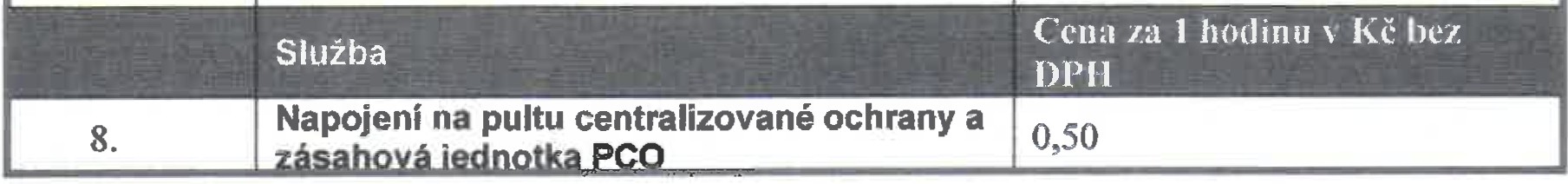 Historická budova UPM17. listopadu 2/2, 110 00 Praha 1 - JosefovUměleckoprůmyslové museum v PrazeDům u Cerné MatkyBožíOvocný trh 19, 11O 00 Praha 1 - Staré MěstoUměleckoprůmyslové museum v PrazeCentrální depozitářUPMCerveňanského 2843/19, 130 00 Praha 13 - StodůlkyUměleckoprůmyslove museum v PrazeGalerie Josefa Sudkaúvoz 160/24, 118 00 Praha, HradčanyUměleckoprůmyslové museum v PrazePracovní pozicePočet1Vedoucí ochrany objektu504 hodin/týden2Bezpečnostní  pracovník336 hodin/týden3Bezpečnostní pracovník - venkovní služba42 hodin/týden4Bezpečnostní pracovník- vedoucí patra (VP)150 hodin/týden5Kustod1100 hodin/týden6Recepční11O hodin/týden8Zásahová jednotka50 hodin/týden9ManažerzakázkyPoloviční oracovni úvazekPorušeni smluvní povinnostiSankce za každý ziištěnÝ PřípadPoznámkanesplnění požadavku na výstroj, výzbroj či předepsané materiální vybaveni pracovníkaprokazatelná neznalost pracovníka pravidel pro výkon Fyzické ostrahy (příloha č. 2 Smlouvy - Směrnice pro výkon fyzické ostrahy) či jiných povinností stanovených touto Smlouvou pro danou pozici2 000,- Kčnesplnění požadavku na výstroj, výzbroj či předepsané materiální vybaveni pracovníkaprokazatelná neznalost pracovníka pravidel pro výkon Fyzické ostrahy (příloha č. 2 Smlouvy - Směrnice pro výkon fyzické ostrahy) či jiných povinností stanovených touto Smlouvou pro danou pozici5 000,- Kčnedodržení terminu výměny nezpůsobilého pracovníka či zpožděný nástup větší než jedna hodina5 000,- Kčza každou hodinu prodleníztráta klíčů od objektu10 000,- Kčza kusspaní pracovníka při poskytování Služeb15 000,- Kčpoužlváni soukromého telefonu při výkonu služby či čtení jiného textu než služební dokumentace5 000,- Kčnedodržení dohodnutého termínu odstranění zjištěných nedostatků ve vvkonu Fyzické ostrahy15 000,- Kčporušení stanovených pravidel obsluhybezpečnostně technických systémů20 000,- Kčneodůvodněné opuštění stanoviště pracovníkemurčeného k ooskvtování Služeb20 000,- Kčvylučuje se prokazatelné použití pfedeosaných lékůzjištění požití alkoholu nebo jiné návykové látky20 000,- Kčvylučuje se prokazatelné použití pfedeosaných lékůnereaQování na poplachovou zprávu20 000,- Kčnereaqovánl PCO na POPiachovou zorávu50 000,- Kčneobsazení strážního stanoviště30 000,- Kčnedodržení stanovené časové lhůty pro dojezdzásahové  jednotky PCO k objektu nesplněni mimořádného písemného pokynu odpovědné osoby Objednatele pracovníkem Dodavatele30.000,- Kčnedodržení stanovené časové lhůty pro dojezdzásahové  jednotky PCO k objektu nesplněni mimořádného písemného pokynu odpovědné osoby Objednatele pracovníkem Dodavatele50 000,- Kčneprovedení ofedeosané obchůzky5 000,- KčI.Vedoucí ochrany objektu143,-2.Bezpečnostní pracovník127,-3.Bezpečnostní pracovník -venkovní služba127,-4.Bezpečnostní pracovník -vedoucí patra VP133,-5.Kustod127,6.Recepční150,-7.Zásahová jednotka205,-